On behalf of the Governors of Carleton St Hilda’s CE Primary School, I would like to thank you for your interest in the position of Class Teacher.St Hilda’s is a happy and busy Church of England Primary School catering for approximately 208 delightful children between the ages of four and eleven years. We are a popular school with beautiful grounds which we use regularly. We are a one form entry primary school with an admission number of 30 pupils each year.Our aim is to appoint a teacher who is excited to join us and who recognises and embraces our successful history but is also able to develop and introduce their own ideas and personality into our school. There is much to be proud of within St Hilda’s but also an appetite to continue to grow and improve. We have a staff team who endeavour to create in our children a true love of learning.      We are looking for someone who:is fully supportive of and committed to our strong Christian ethos and Christian faithis a consistently outstanding classroom practitionerhas proven skills in inspiring children and raising attainment in all subjects demonstrates a highly inclusive approach to teaching- values each child as unique and builds upon each child’s starting pointhas excellent interpersonal and communication skills and who can work as part of a team; developing excellent relationships with all members of our school communityis a hardworking, loyal member of our team who will contribute to making our school even better and is willing to participate in the wider life of the schoolAs a school we can offer you:a distinctive Christian ethos where everyone is valued and supportedpolite, hardworking, enthusiastic and fun loving children who are eager to learna staff team dedicated to ensuring that all pupils enjoy learning and achieve their full potentialstrong partnerships with parents, the church family and local communitysupportive Governing Body opportunities to develop your leadership skills and talents through a commitment to high quality CPDWe offer a school where the Christian ethos is securely in place to ensure a very positive working environment and we would ask any teacher who joins our school to embrace this – we are a caring school where every child and every family truly do matter to us. Our recent SIAMs inspection (March 2024) ‘adults ensure that all pupils know that they matter. Personalised support and rigorous nurture create strong foundations from which pupil grow and flourish’.St Hilda’s offers our children a curriculum which is broad, interesting and challenging. We welcome innovation but also place great value in the traditional elements of school life – good manners, perseverance and hardworking attitudes. Important qualities in creating a calm and orderly environment. We love learning; the learning we see our children engage in each day and also our own learning and development.Carleton St Hilda’s CE Primary School is committed to safeguarding and promoting the welfare of children and young people and expects all staff and volunteers to share this commitment. Therefore, the appointment and interview process will thoroughly explore issues relating to safeguarding and promoting the welfare of children.Thank you for your interest in our School and I look forward to receiving your application and wish you every success. Please note the closing date for applications is Friday 26th April 2024.Yours sincerely,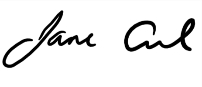 Jane Curl Headteacher					